Государственное учреждение образования «Детский сад – начальная школа № 63 г. Гомеля»ПЛАН-КОНСПЕКТ КОРРЕКЦИОННОГО ЗАНЯТИЯ«Дифференциация звуков [ч' – т'] в собственной речи и обозначение их на письме в словосочетаниях»Учитель-дефектолог Т.Ю. БарозновскаяТема: «Дифференциация звуков [ч' – т'] в собственной речи и обозначение их на письме в словосочетаниях»Задачи:формировать умение дифференцировать звуки [ч' – т'] на слух и в собственном произношении на уровне словосочетаний;формировать умение обозначать звуки [ч' – т'] на письме в словосочетаниях;развивать умение дифференцировать звуки [ч – т'] на слух и в собственном произношении на уровне слов;развивать мыслительные процессы, звукобуквенный анализ и синтез;развивать умение осуществлять самоконтроль по результатам выполнения задания.Оборудование: опорные картинки для обозначения этапов занятия, карточки с ребусами, карточка с заданиями для письменной работы, губка, бумажные колечки на пальцы.Тетерев, полотенце, молодец, учитель, телега, тюльпан, тюлень, паутина, тюрбан. Речевой материал к упражнениям «Барабанщик», «Печатная машинка». __________________________________________________________________________________________________________________________________________________________________________Задание для самостоятельной работы.Прочитай словосочетания, вставляя пропущенные буквы т или ч.Этапы и задачи занятияМетоды и приёмы коррекционной работыОборудование.Помощь  Время1. Вводная часть2 мин.Задачи:настроить учащегося на занятие, определить тему и задачи занятия;Приветствие. Беседа:Какая цель наших занятий?(Научиться произносить звуки [ч – т'] и передавать их на письме.)На занятии, как в компьютерной игре, мы будем проходить уровни: начнём с самого простого – уровня слогов и выполним упражнение «Чечётка», затем перейдём на уровень слов, здесь нас ждут ребусы. Ты уже умеешь произносить и передавать звуки [ч – т'] на письме в слогах и словах, а сегодня мы переходим на более сложный уровень и будем отрабатывать эти звуки в словосочетаниях.Опорные картинки для обозначения этапов занятия.активизировать психическую деятельность.Вначале сделаем небольшую разминку: поработаем со слогами в упражнении «Чечётка» (вариант игрового упражнения «Руки-ноги»)Инструкция. Послушай, запомни и повтори серию слогов со звуками [т'], [ч']. На звук [т'] – хлопнуть в ладоши, на звук [ч] – топнуть правой или левой ногой.Опорная картинка «Чечётка».Демонстрация выполнения задания.5 мин.2. Основная частьа. Подготовительный этап. Задачи: актуализировать умение произносить звуки [ч' – т'] в словах, определять наличие и место заданных звуков в словах;развивать звукобуквенный анализ и синтез.РебусыИнструкция.Разгадай ребус, определи, какой звук, [т'] или [ч'] слышится в слове, определи, где находится звук: в начале, в середине или в конце слова.Речевой материал: тюрбан, тюлень, телега, тюльпан, полотенце, паутина, тетерев, учитель.Опорная картинка «Ребусы».Карточки с ребусами.Организующая помощь.7 мин.б. Формирующий этапЗадачи:формировать умение произносить звуки [ч' – т'] в словосочетаниях, проговаривая слова по слогам; «Барабанщик»Инструкция.Послушай и повтори словосочетание, проговаривая каждое слово по слогам. Отстукивай каждый слог, меняй руку на каждое слово.Речевой материал: чёрный тюльпан, паучок в паутине, учёный тюлень, чуткий тетерев, намочить полотенце, ответить учителю, чистенький тюрбанчик, починить телегу.Опорная картинка «Барабанщик».Демонстрация выполнения задания, выполнение задания вместе с учащимся.7 минформировать умение дифференцировать звуки [ч – т'] в собственном произношении на уровне словосочетаний.«Печатная машинка»Инструкция. Прочитай словосочетание. Повтори его по слогам, нажимая пальцем на губку, когда произносишь слог с соответствующим звуком. Если в слоге есть оба звука, нажимай двумя пальцами одновременно.Речевой материал: тот же.Опорная картинка «Печатная машинка».Словосочетания на карточке, губка, бумажные колечки.7 минв. Этап самостоятельной работыЗадача:выявить состояние сформированности умения различать звуки [ч – т'] в собственной речи и обозначать их на письме в словосочетаниях;развивать умение осуществлять самоконтроль по результатам выполнения задания.Прочитай словосочетания, вставляя пропущенные буквы т или ч.Речевой материал.По_ини_ь  _елегу,  отве_и_ь  у_и_елю,  у_ёный  _юлень, намо_и_ь  поло_енце,  _ис_енький  _юрбан_ик,  _ёрный  _юльпан,  пау_ок  в  пау_ине,  _уткий  _е_ерев.Опорная картинка «Проверка».Карточка с заданием5 мин3. Заключительная частьЗадача: развивать рефлексивные уменияБеседа.(что понравилось, что было самым трудным на занятии, что получилось, что не получилось, выводы.2 мин.1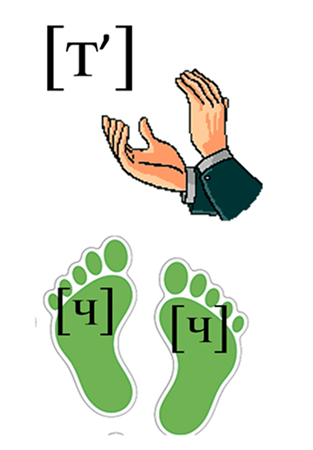 2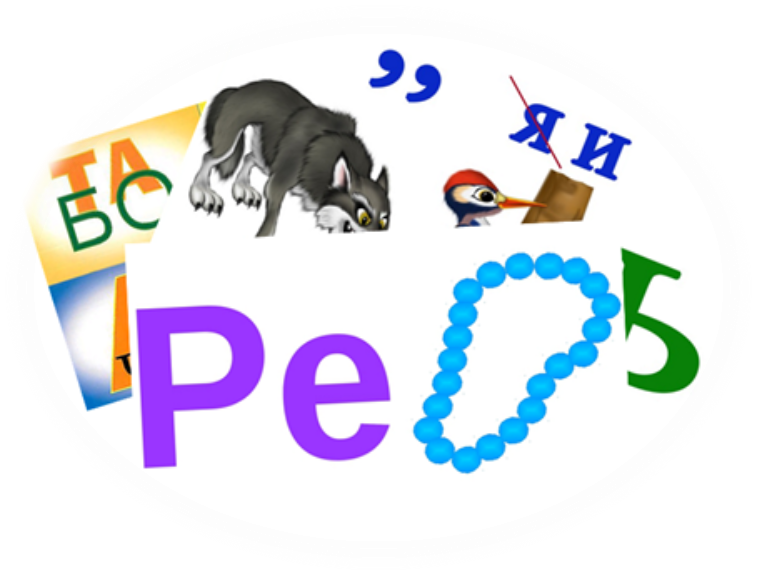 3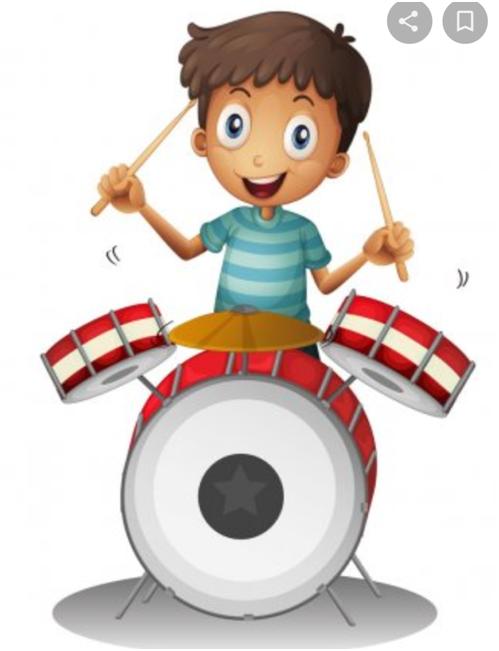 4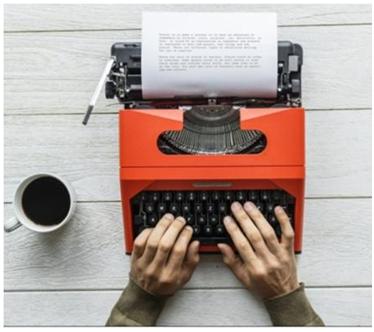 5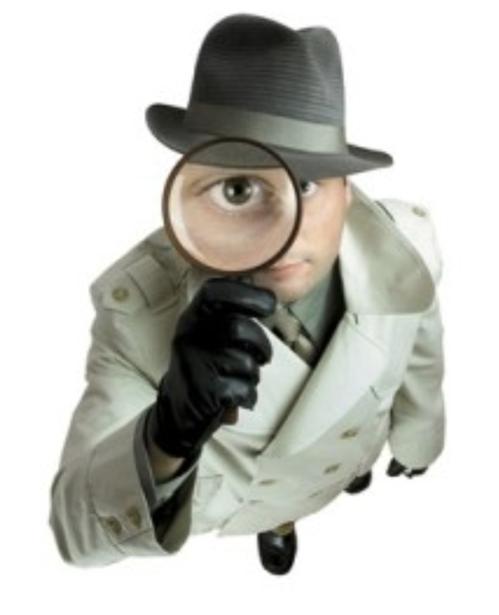 Опорные картинки для обозначения этапов занятия:1. Чечётка2. Ребусы3. Барабанщик4. Печатная машинка5. Проверка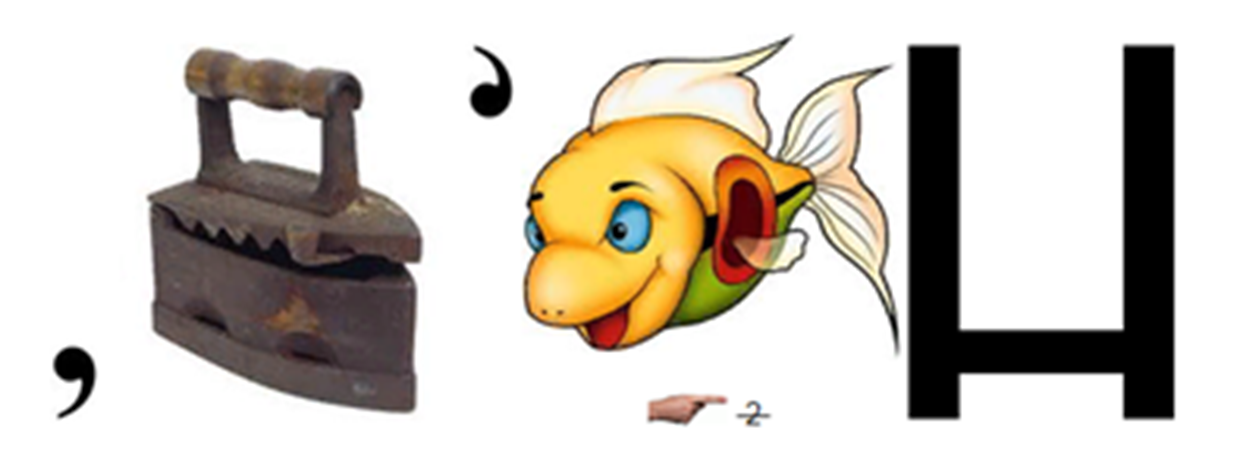 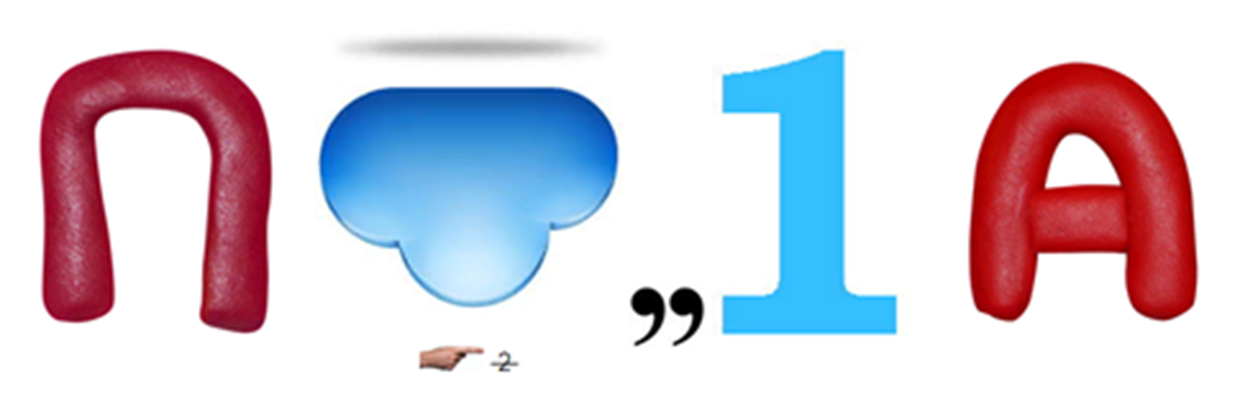 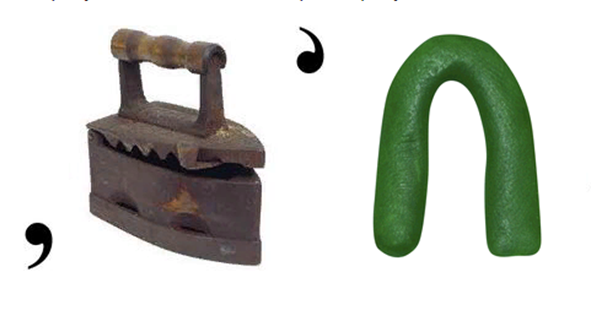 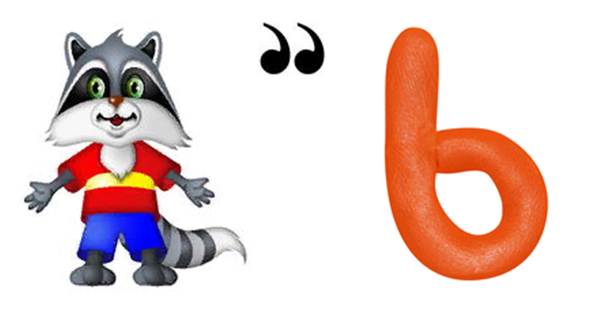 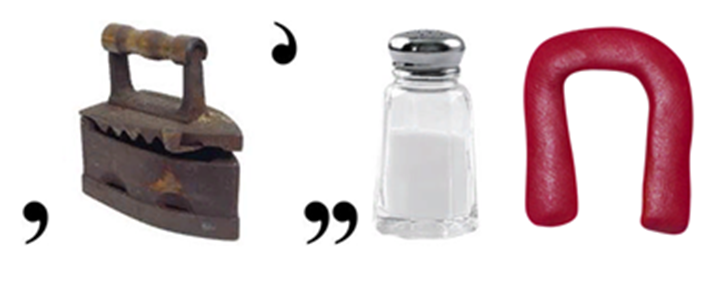 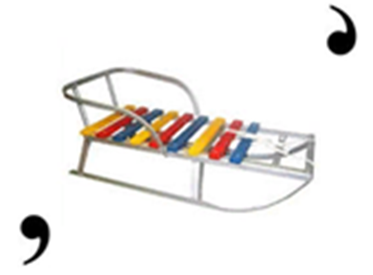 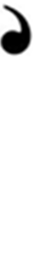 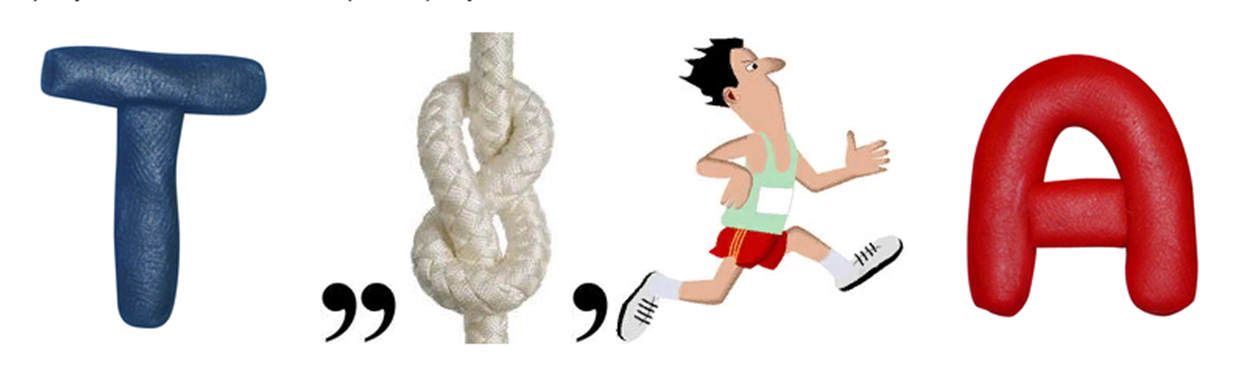 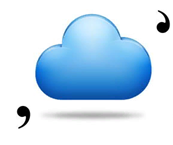 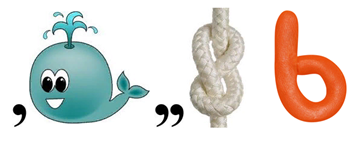 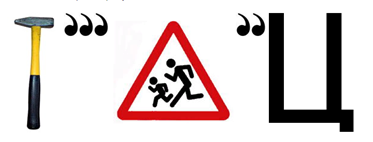 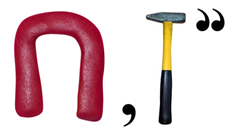 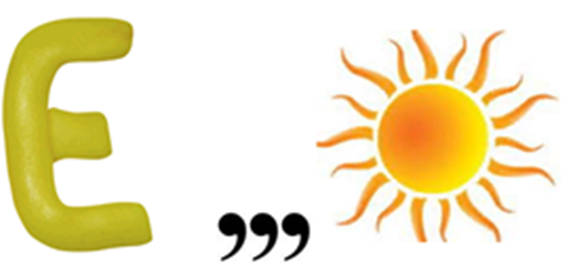 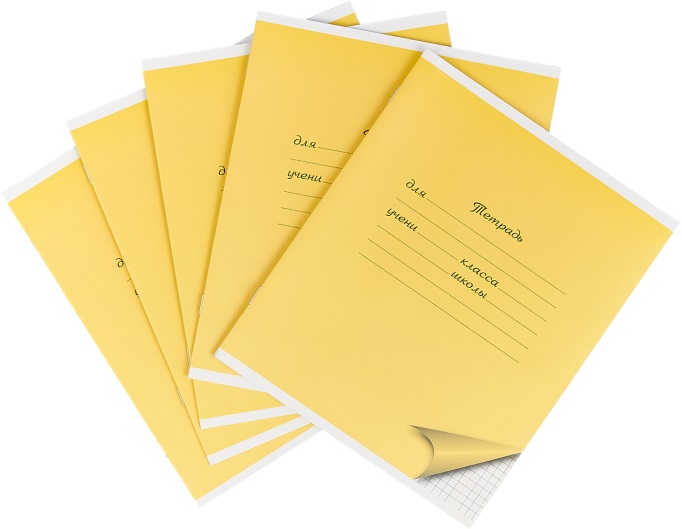 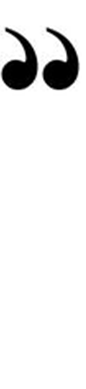 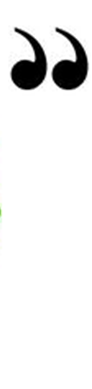 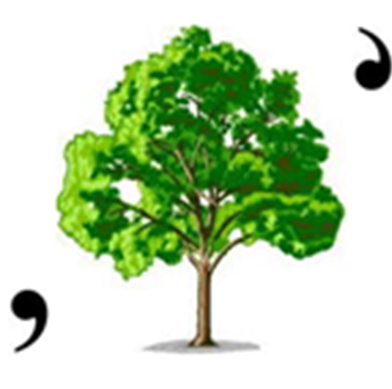 чёрный   тюльпанпаучок  в  паутинеучёный   тюленьчуткий   тетеревнамочить   полотенцеответить   учителючистенький   тюрбанчикпочинить   телегу_ёрный   _юльпаннамо_и_ь   поло_енцепау_ок  в  пау_инеотве_и_ь   у_и_елюу_ёный   _юлень_ис_енький   _юрбанчик_уткий   _е_еревпо_ини_ь   _елегу